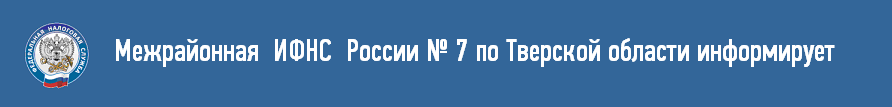 Имущественные налоги необходимо оплатить не позднее 1 декабря. С личным кабинетом налогоплательщика платить налоги быстро и удобно.	До конца октября завершится направление физическим лицам налоговых уведомлений для уплаты транспортного, земельного и налога на имущество за налоговый период 2020 года.Налоговые уведомления не направляются, если:Есть налоговая льгота, законное основание, полностью освобождающее владельца объекта налогообложения от уплаты налога.Общая сумма налогов, отражаемых в налоговом уведомлении, составляет менее 100 рублей. Исключение бывает в случае направления налогового уведомления в календарном году, по истечении которого утрачивается возможность направления налоговым органом налогового уведомления.Налогоплательщик является пользователем интернет-сервиса ФНС России "Личный кабинет налогоплательщика" и при этом не направил в налоговый орган уведомление о необходимости получения налоговых документов на бумажном носителе.В любых других случаях при неполучении уведомления до 1 ноября налогоплательщику необходимо обратиться в налоговую инспекцию либо направить информацию через "Личный кабинет налогоплательщика" или с использованием интернет-сервиса ФНС России "Обратиться в ФНС России".Владельцы налогооблагаемых объектов, которые никогда не получали налоговые уведомления и не заявляли налоговые льготы в отношении налогооблагаемого объекта, обязаны сообщать о наличии у них данных объектов. Такое сообщение оформляется по форме и направляется в любой налоговый орган либо в МФЦ, уполномоченный их принимать. Необходимо приложить копии правоустанавливающих  документов на объекты недвижимого имущества и (или) документов, подтверждающих государственную регистрацию транспортных средств. Сообщение должно представляться в отношении каждого объекта налогообложения однократно в срок до 31 декабря года, следующего за истекшим налоговым периодом (т.е. за налоговый период 2020 года – не позднее 31 декабря 2021 года).Льготы в конкретном населенном пункте можно проверить через сервис налоговой службы "Справочная информация о ставках и льготах по имущественным налогам". Пенсионеры, предпенсионеры, инвалиды, лица, имеющие трёх и более несовершеннолетних детей, владельцы хозпостроек не более 50 кв. м. могут не направлять заявления о предоставлении налоговых льгот. В настоящее время для них действует беззаявительный порядок: налоговый орган применяет льготы на основании сведений о льготниках, полученных при информационном обмене с ПФР, Росреестром, региональными органами соцзащиты.Имущественные налоги можно оплатить несколькими способами: •	с помощью сервиса "Личный кабинет налогоплательщика для физических лиц";•	через мобильное приложение "Личный кабинет налогоплательщика для физических лиц" (Google Play, App Store);•	по указанным в налоговом уведомлении реквизитам платежей на портале "Госуслуги".•	с помощью банковских терминалов самообслуживания, через онлайн банк;•	в почтовых отделениях. Имущественные налоги необходимо оплатить не позднее 1 декабря. Если вы не успеете заплатить налоги вовремя, то уже со 2 декабря 2021 года начнёт расти налоговая задолженность за счёт начисления пеней. В этом случае налоговый орган направит требование об уплате просроченного налога. При неуплате налоговый орган обратится в суд. Далее долг будут взыскивать судебные приставы, которые могут принять ограничительные меры, например, заблокировать банковский счёт должника или арестовать его имущество.